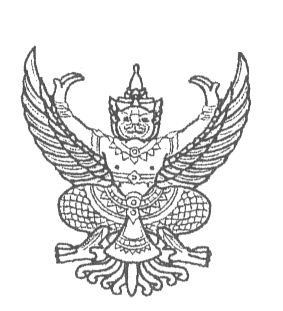 ประกาศองค์การบริหารส่วนตำบลหนองบ่อเรื่อง  การรับลงทะเบียนเพื่อขอรับการช่วยเหลือด้านส่งเสริมและพัฒนาคุณภาพชีวิตกรณีเกิดโรคติดเชื้อไวรัสโคโรนา 2019 (COVID – 19)………………………………………………………..		ด้วยปัจจุบันสถานการณ์การแพร่ระบาดของโรคติดเชื้อไวรัสโคโรนา 2019 (2019) ได้ทวีความรุนแรงขึ้น  โดยพบผู้ติเชื้อรายใหม่เพิ่มขึ้นในหลายพื้นที่อย่างรวดเร็ว  ประกอบกับกรมควบคุมโรค  กระทรวงสาธารณสุข  มีข้อมูลว่าการแพร่ระบาดครั้งนี้  เป็นเชื้อโรคสายพันธุ์ที่สามารถแพร่ระบาดได้อย่างรวดเร็วกว่าสายพันธ์ปกติ  ผู้ติดเชื้อบางรายไม่แสดงอาการของโรคแต่ได้แพร่เชื้อไปยังผู้สัมผัสใกล้ชิดได้หากไม่มีการป้องกันโรคที่ดีและเข้มงวด  ประกอบกับจังหวัดตรังได้มีคำสั่งและแจ้งให้องค์กรปกครองส่วนท้องถิ่นดำเนินการตามมาตรการป้องกันและควบคุมโรคติเชื้อไวรัสโคโรนา 2019  แล้วนั้นอาศัยอำนาจตามระเบียบกระทรวงมหาดไทย   ว่าด้วยค่าใช้จ่ายเพื่อช่วยประชาชนตามอำนาจหน้าที่ขององค์กรปกครองส่วนท้องถิ่น  พ.ศ. 2560  และที่แก้ไขเพิ่มเติม  (ฉบับที่ 2) พ.ศ. 2561     ข้อ  12  ประกอบกับหนังสือจังหวัดตรัง  ด่วนที่ ที่ ตง 0023.3/ว 2550  ลงวันที่  26  เมษายน  2564  เรื่องแนวทางปฏิบัติงานเพื่อสนับสนุนมาตรการป้องกันและควบคุมการแพร่ระบาดของโรคติดเชื้อไวรัสโคโรนา 2019   ขององค์กรปกครองส่วนท้องถิ่น  และหนังสือจังหวัดตรัง  ด่วนที่สุด ที่ ตง 0023.3/ว2902       ลงวันที่  14  พฤษภาคม  2564  เรื่อง  การปฏิบัติงานเพื่อสนับสนุนมาตรการการป้องกันและควบคุมการแพร่ระบาดของโรคติดเชื้อไวรัสโคโรนา 2019  ขององค์กรปกครองส่วนท้องถิ่น 		ดังนั้น เพื่อให้การช่วยเหลือประชาชนที่ได้รับความเดือดร้อนจากมาตรการป้องกันและควบคุมโรคติดเชื้อไวรัสโคโรนา 2019  ด้านส่งเสริมและพัฒนาคุณภาพชีวิตเป็นไปด้วยความเรียบร้อย  จึงขอประกาศให้ประชาชนที่ได้รับความเดือดร้อนจากมาตรการป้องกันและควบคุมโรคติดเชื้อไวรัสโคโรนา 2019 ที่มีความประสงค์ขอรับความช่วยเหลือโดยยื่นลงทะเบียนเพื่อขอรับความช่วยเหลือ  รายละเอียดดังนี้ 1. เป็นผู้ที่ได้รับความเดือดร้อนจากมาตรการป้องกันและควบคุมโรคติดเชื้อไวรัสโคโรนา 2019  2. เอกสารหลักฐานการขอรับการช่วยเหลือ		2.1 แบบลงทะเบียนขอรับความช่วยเหลือ  (กรณีร้องขอด้วยตนเอง/กรณีร้องขอด้วยผู้แทน) ขอรับได้ที่องค์การบริหารส่วนตำบลหนองบ่อ		2.2 สำเนาบัตรประตำตัวประชาชน	จำนวน  1  ฉบับ		2.3 สำเนาทะเบียนบ้าน			จำนวน  1  ฉบับ23. ยื่นแบบลงทะเบียนได้ที่องค์การบริหารส่วนตำบลหนองบ่อ  โทร 075 2581004. การให้ความช่วยเหลือเป็นไปตามมติคณะกรรมการช่วยเหลือประชาชนขององค์การบริหารส่วนตำบลหนองบ่อ  		จึงประกาศให้ทราบโดยทั่วกัน				ประกาศ  ณ   วันที่   4  เดือนมิถุนายน   พ.ศ.  2564						(นายไพฑูรย์   อัตบุตร)					นายกองค์การบริหารส่วนตำบลหนองบ่อ